Печатное средство массовой информации Агибаловского сельского поселенияХолм-Жирковского района Смоленской области«АГИБАЛОВСКИЙ  ВЕСТНИК»                                                                  29 января 2021 года  №1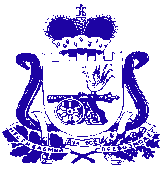        АДМИНИСТРАЦИЯ АГИБАЛОВСКОГО СЕЛЬСКОГО ПОСЕЛЕНИЯ ХОЛМ-ЖИРКОВСКОГО РАЙОНА СМОЛЕНСКОЙ ОБЛАСТИР А С П О Р Я Ж Е Н И Е От 11 января 2021 года                      №1об утверждении плана-графика закупок товаров, работ, услуг на 2021 год и на плановый период 2022 и 2023 годовВ соответствии с ч. 5, 6 ст. 16 Федерального закона от 05.04.2013 N 44-ФЗ "О контрактной системе в сфере закупок товаров, работ, услуг для обеспечения государственных и муниципальных нужд", Постановлением Правительства Российской Федерации от 30.09.2019 N 1279 " Об утверждении порядка формирования, утверждения планов-графиков закупок, внесения изменений в такие планы-графики, размещения планов-графиков закупок в единой информационной системе в сфере закупок, об особенностях включения информации в такие планы-графики и о требованиях к форме планов-графиков закупок " РАСПОРЯЖАЮСЬ:1. Утвердить план-график закупок товаров, работ, услуг на 2021 финансовый год и на плановый период 2022 и 2023 годов.2.Контроль за исполнением настоящего распоряжения оставляю за собой.3.Распоряжение вступает в силу со дня его подписания.и.п. Главы муниципального образованияАгибаловского сельского поселенияХолм-Жирковского района Смоленской области                                                      					  А.Ю. Матвеева       АДМИНИСТРАЦИЯ АГИБАЛОВСКОГО СЕЛЬСКОГО ПОСЕЛЕНИЯ ХОЛМ-ЖИРКОВСКОГО РАЙОНА СМОЛЕНСКОЙ ОБЛАСТИПОСТАНОВЛЕНИЕот 19 января 2021 года           № 2  Во исполнение Федерального закона от 25 декабря . N 273-ФЗ  О противодействии коррупции» и реализации Национальной стратегии   противодействия коррупции, утвержденной Указом Президента Российской Федерации от 13.04.2010 № 460, Администрация Агибаловского сельского поселения Холм-Жирковского района Смоленской области ПОСТАНОВЛЯЕТ:  1. Утвердить прилагаемый план мероприятий по противодействию   коррупции на территории Агибаловского сельского поселения Холм-Жирковского района Смоленской области на 2021-2023 гг.2. Контроль за исполнением настоящего постановления  оставляю за собой.и.п. Главы муниципального образованияАгибаловского сельского поселения Холм-Жирковского    районаСмоленской   области					А.Ю.матвеева                           УТВЕРЖДЕН постановлением Администрации Агибаловского сельского поселенияХолм-Жирковского районаСмоленской областиот 19.01.2021  № 2    ПЛАНмероприятий по противодействию коррупциина территории Агибаловского сельского поселения Холм-Жирковского района Смоленской области на 2021-2023 годы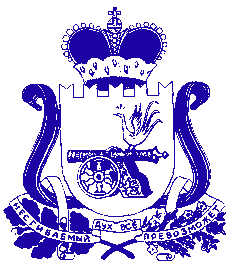 АДМИНИСТРАЦИЯ АГИБАЛОВСКОГО СЕЛЬСКОГО ПОСЕЛЕНИЯ ХОЛМ-ЖИРКОВСКОГО РАЙОНА СМОЛЕНСКОЙ ОБЛАСТИ	РАСПОРЯЖЕНИЕ от  18.01. 2021 г.              №4 В соответствии со статьей  264.3  Бюджетного Кодекса Российской Федерации, приказом Министерства финансов Российской Федерации от 28.12. 2010 г. № 191н «Об утверждении Инструкции о порядке составления и представления годовой, квартальной и месячной отчетности об исполнении бюджетов бюджетной системы Российской Федерации» и во исполнение Приказа Финансового управления Администрации муниципального образования «Холм-Жирковский район» Смоленской области от 31.12.2019 г. №84 «О сроках представления месячной, квартальной и годовой отчетности об исполнении бюджетов поселений муниципального образования «Холм-Жирковский район» Смоленской области в 2020 году в Финансовое управлений Администрации муниципального образования «Холм-Жирковский район» Смоленской области распоряжаюсь:1. Установить срок предоставления годовой отчетности об исполнении бюджета Агибаловского сельского поселения Холм-Жирковского района Смоленской области за 2020 год - 1 февраля 2021г. 2. Установить срок представления  месячной отчетности, в части Отчета об исполнении    бюджета   (ф. 0503127),   Справок   по  консолидируемым   расчетам (ф. 0503125) - 5 число месяца, следующего за отчетным периодом; Отчета об исполнении бюджета в части реализации национальных проектов (программ) комплексного плана модернизации и расширения магистральной инфраструктуры (региональных проектов в составе национальных проектов) (ф. 0503117-НП) - не позднее 2 рабочих дней месяца, следующего за отчетным; сводного Отчета о бюджетных обязательствах в части обязательств по реализации национальных проектов (программ), комплексного плана модернизации и расширения магистральной инфраструктуры (региональных проектов в составе национальных проектов) (ф. 0503128-НП) - не позднее 18 календарных дней месяца, следующего за отчетным периодом.      	 3. Установить  срок  представления квартальной отчетности  до  5-го  числа месяца,  следующего за отчетным кварталом.        	4. Отчетность  предоставлять в электронном виде с использованием  программного продукта «Свод-Смарт» и  на бумажном носителе. 5. Настоящее распоряжение вступает в силу с момента принятия и распространяется на правоотношения возникшие с 01.01.2021 года.      	 6. Контроль за исполнением настоящего распоряжения возлагаю на главного бухгалтера  Матвееву Алену Юрьевну.и.п.Главы муниципального образования	Агибаловского сельского поселения                                                     	 А.Ю.МатвееваХолм-Жирковского района Смоленской области                                                                   Об утверждении плана мероприятий по противодействию коррупции на территории Агибаловского сельского поселения Холм-Жирковского района Смоленской области на 2021-2023 гг. №
п/пМероприятиеСрок   
исполненияОтветственный   
исполнитель12341Проведение  экспертизы проектов нормативных  правовых   актов   Администрации Агибаловского сельского поселения Холм-Жирковского района Смоленской области в целях выявления в них  положений, способствующих созданию условий для  проявления коррупции       2021-2023гг.Главный специалист Администрации Агибаловского сельского поселения Холм-Жирковского района Смоленской области2Разработка и внедрение административных регламентов исполнения                Администрацией  Агибаловского сельского поселения Холм-Жирковского района Смоленской  области муниципальных   функций   и  предоставления ими  муниципальных услуг        2021-2023гг.Главный специалист Администрации Агибаловского сельского поселения Холм-Жирковского района Смоленской области3Проведение методических мероприятий, совершенствование и повышение эффективности гос. закупок2021-2023гг.Главный специалист, Ведущий специалист - Администрации Агибаловского сельского поселения Холм-Жирковского района Смоленской области4Обеспечение доступа граждан  к официальной информации  о  деятельности        органов местного     самоуправления Агибаловского сельского поселения Холм-Жирковского района Смоленской области  посредством поддержки Интернет-сайта  Администрации Агибаловского сельского поселения Холм-Жирковского      района               Смоленской области         2021-2023гг.Главный специалист Администрации Агибаловского сельского поселения Холм-Жирковского района Смоленской области5Анализ заявлений и обращений граждан на предмет наличия информации о фактах коррупции среди муниципальных служащих Администрации              Агибаловского сельского поселения Холм-Жирковского района Смоленской          области 2021-2023гг.Главный специалист Администрации Агибаловского сельского поселения Холм-Жирковского района Смоленской области6Поддержка Интернет - странички Администрации Агибаловского сельского поселения Холм-Жирковского  района Смоленской  области «Противодействие коррупции» для информирования  граждан  по вопросам   противодействия коррупции                  2021-2023гг.Главный специалист Администрации Агибаловского сельского поселения Холм-Жирковского района Смоленской области7Информирование  граждан  по вопросам   противодействия коррупции               посредством печатного средства массовой информации Агибаловского сельского поселения Холм-Жирковского района Смоленской области «ТУПИКОВСКИЙ ВЕСТНИК»                     2021-2023гг.Главный специалист Администрации Агибаловского сельского поселения Холм-Жирковского района Смоленской области8Разработка и утверждение нормативных правовых актов по вопросам противодействия коррупции2021-2023гг.Главный специалист Администрации Агибаловского сельского поселения Холм-Жирковского района Смоленской области9Обеспечение деятельности комиссии по соблюдению требований к                служебному поведению муниципальных служащих Администрации                 Агибаловского сельского поселения Холм-Жирковского района Смоленской           области  и  урегулированию  конфликта  интересов                  2021-2023гг.Главный специалист Администрации Агибаловского сельского поселения Холм-Жирковского района Смоленской области; секретарь комиссии по соблюдению требований к служебному                  поведению муниципальных служащих и                     урегулированию  конфликта   интересов                  10Проведение антикоррупционного      мониторинга в Администрации Агибаловского сельского поселения Холм-Жирковский района Смоленской области I квартал годаСекретарь комиссии по соблюдению требований к служебному поведению муниципальных служащих и  урегулированию  конфликта   интересов                  11Разработка и утверждение плана мероприятий по противодействию                коррупции на территории Агибаловского сельского поселения Холм-Жирковского района Смоленской области на 2024-2026 годы IV квартал 2023г.Секретарь комиссии по соблюдению требований к служебному поведению муниципальных служащих и  урегулированию  конфликта   интересов                  12Минимизация количества муниципальных служащих, привлеченных к ответственности за совершение коррупционных и иных правонарушений2021-2023гг.Главный специалист Администрации Агибаловского сельского поселения Холм-Жирковского района Смоленской области13Принятие мер по повышению эффективности контроля за соблюдением лицами, замещающими должности муниципальной службы, требований законодательства Российской Федерации о противодействии коррупции, касающихся предотвращения и урегулирования конфликта интересов, в том числе за привлечением таких лиц к ответственности в случае их несоблюдения 2021-2023гг.Главный специалист Администрации Агибаловского сельского поселения Холм-Жирковского района Смоленской области14Повышение эффективности кадровой работы в части, касающейся ведения личных дел лиц, замещающих муниципальные должности и должности муниципальной службы, в том числе контроля за актуализацией сведений, содержащихся в анкетах, представляемых при назначении на указанные должности и поступлении на такую службу, об их родственниках и свойственниках в целях выявления возможного конфликта интересов2021-2023гг.Главный специалист Администрации Агибаловского сельского поселения Холм-Жирковского района Смоленской области15Обеспечение ежегодного повышения квалификации муниципальных служащих, в должностные обязанности которых входит участие в противодействии коррупции2021-2023гг.Главный специалист Администрации Агибаловского сельского поселения Холм-Жирковского района Смоленской области16Обеспечение обучения муниципальных служащих, впервые поступивших на муниципальную службу для замещения должностей, включенных в перечни, установленные нормативными правовыми актами Российской Федерации, по образовательным программам в области противодействия коррупции2021-2023гг.Главный специалист Администрации Агибаловского сельского поселения Холм-Жирковского района Смоленской областиО сроках представления месячной, квартальной отчетности об исполнении бюджета Агибаловского сельского поселения Холм-Жирковского района Смоленской области в 2021 году в Финансовое управление Администрации муниципального образования «Холм-Жирковский район» Смоленской областиПриложение к Положению о порядке формирования, утверждения планов-графиков закупок, внесения изменений в такие планы-графики, размещения планов-графиков закупок в единой информационной системе в сфере закупок, 
об особенностях включения информации в такие планы-графики и о требованиях к форме планов-графиков закупок 